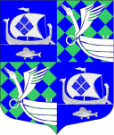 Администрация муниципального образования «Приморское городское поселение»Выборгского района Ленинградской областиРАСПОРЯЖЕНИЕ04 04.2016 г.                                                                                                                             № 49-р             Во исполнение плана мероприятий Муниципального бюджетного учреждения культуры  «Единый культурно - досуговый центр г.Приморск» на 2016 год:Утвердить план мероприятий, приуроченных к  проведению I конкурса  – фестиваля детского и юношеского творчества  «Цветик – семицветик» (Приложение 1);Провести на территории МО «Приморское городское поселение» Выборгского района Ленинградской области  I конкурс – фестиваль детского и юношеского творчества  «Цветик – семицветик»;             3. МБУК «ЕКДЦ г.Приморск»  - утвердить сметы на проведение I конкурса  – фестиваля детского и юношеского творчества  «Цветик – семицветик», согласно  муниципального задания;             4. рекомендовать:             4.1. Начальнику 101 ОП Выборгского района Ленинградской области обеспечить безопасность:23 апреля 2016 г.с 12-00 до 20-00 – п.Ермилово,  Ермиловский сельский Дом культуры;   А.В. Койдану обеспечить дежурство скорой помощи:23 апреля  2016 г.с 12-00 до 20-00 –  п.Ермилово,  Ермиловский сельский Дом культуры;               5. Контроль за исполнением настоящего распоряжения оставляю за собой. Глава администрации                                                             Н.В. СтоляровРазослано: дело, прокуратура, МБУК «ЕКДЦ г. Приморск», 101 ОП, Станция скорой помощи г.ВыборгаПриложение  1                                                                        к  Распоряжению администрации              муниципального образования«Приморское городское поселение»Выборгского района Ленинградской области№ 49-р от 04 апреля 2016г.План мероприятий, приуроченных  к  проведению I конкурса  – фестиваля детского и юношеского творчества  «Цветик – семицветик» на территории муниципального образования «Приморское городское поселение» Выборгского района Ленинградской областиО проведении  I конкурса – фестиваля детского и юношеского творчества  «Цветик –семицветик» на территории МО 
«Приморское городское поселение» Выборгского района Ленинградской области №п/пДата, наименованиемероприятияВремя, местопроведенияОтветственный,телефон23.04.2016г.I конкурс – фестиваль детского и юношеского творчества  «Цветик – семицветик»  12.00 час.  п. Ермилово, Ермиловский сельский Дом культурыЗаместитель главы администрации по социальным вопросам Слобожанюк С.В.,тел.8(81378) 76-381;директор МБУК «ЕКДЦ г.Приморск»Иванова И.А.тел. 8(81378) 75-211